1.X1, X2,…, последовательность случайных величин:P(Xn=)=,      k=1,2,3,…,n.Определите предельное распределение Xn, когда n.Ответ: 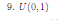 2. X1, X2,…, независимые равномерно распределенные случайные величины XU (0,1), ZN=max1≤k≤nXk  и VN= min1≤k≤nXkmax1≤k≤nXk и min1≤k≤nXk  - порядковая статистикаОпределите предельное распределение , когда n.Ответ: 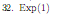 3. X1, X2,…, одинаково распределенные независимые случайные величины с математическим ожиданием 1 и дисперсией δ2. SN= X1+ X2+…+Xn, для n≥1. Докажи что,- d N (0,b2), когда n, где b2 - постояннаяОтвет: 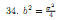 